БАШКОРТОСТАН РЕСПУБЛИКАҺЫ  				РЕСПУБЛИКА БАШКОРТОСТАН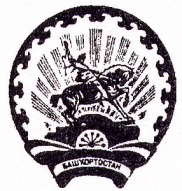 БӘЛӘБӘЙ  РАЙОНЫ МУНИЦИПАЛЬ 			      	С  О    В  Е   ТРАЙОНЫНЫҢ   ПРИЮТ      КАСАБА				ГОРОДСКОГО ПОСЕЛЕНИЯСОВЕТЫ   КАЛА  БИЛӘМӘҺЕ				ПРИЮТОВСКИЙ ПОССОВЕТ      	С О В Е Т Ы						МУНИЦИПАЛЬНОГО РАЙОНА								БЕЛЕБЕЕВСКИЙ РАЙОН452017, Приютово э.к., Свердлов урамы, 6			452017, р.п.Приютово, ул. Свердлова,6,	тел. факс 7-14-95						тел. факс  7-14-95   Κ А Р А Р							          РЕШЕНИЕ «25» ноябрь  2015 й.	                 №45	                   «25»ноября  2015 г.Об утверждении Прогноза социально-экономического развития городского поселения Приютовский поссовет  муниципального района Белебеевский район Республики Башкортостан на 2016 год и на плановый период 2017 и 2018 годов Заслушав и обсудив информацию Лаптевой Э.С. – главного бухгалтера цетрализованнной бухгалтерии при администрации городского поселения Приютовский поссовет муниципального района Белебеевский район  Республики Башкортостан «Об утверждении Прогноза социально-экономического развития городского поселения Приютовский поссовет  муниципального района Белебеевский район Республики Башкортостан на 2016 год и на плановый период 2017 и 2018 годов»,  Совет городского поселения Приютовский поссовет отмечает, что прогноз социально-экономического развития городского поселения Приютовский поссовет  муниципального района Белебеевский район Республики Башкортостан на 2016 год и на плановый период 2017 и 2018 годов составлен на основе прогнозов, представленных предприятиями, организациями и учреждениями городского поселения Приютовский поссовет и муниципального района Белебеевский район Республики Башкортостан. Совет городского поселения Приютовский поссовет муниципального района Белебеевский район Республики Башкортостан двадцать седьмого созыва решил:  1. Утвердить Прогноз социально-экономического развития городского поселения Приютовский поссовет муниципального района Белебеевский район Республики Башкортостан на 2016 год и на плановый период 2017 и 2018 годов (прилагается). 2.Настоящее решение разместить на официальном сайте  городского поселения Приютовский поссовет муниципального района Белебеевский район Республики Башкортостан www. priutovogp.ru	                                              Председатель Совета                                                               О.В.Хальзов 